Pauta de Valoración del Adulto MayorAplicación EMPAM, Valoración Calixta Roy y 2 diagnósticos de Enfermería 0 no responde   1 respuesta incompleta  2  respuesta correcta Estudiantes_________________________________________________________________________________________________________________________________________Nota______________________Escala de Notas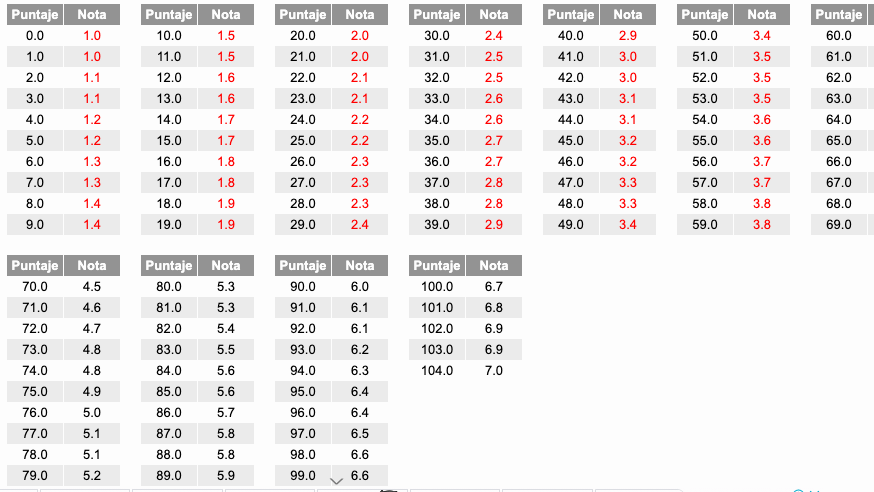 Pauta Elaborada por profesoras: Alicia Villalobos y Gedman GuevaraITEM 120Pregunta por: Vacunas, baja de peso en los últimos 6 meses, retira PACAM, realiza actividad física Toma signos vitales: PA sentado y de pie; FCAntropometría; Peso, talla, IMC, CCFuncionalidad: aplica EFAM a autovalentes                           Aplica Índice de Barthel a DependientesAplica Parte A Capacidad de bañarseCapacidad de tomar los medicamentosCapacidad de manejar el dinero Capacidad de cocinarCapacidad de hacer las tareas de la casa MinimentalOrientación temporal día de la semana y del mes, mes, añoMemoria reciente árbol, mesa y aviónAtención y concentración decir números al revés 1, 3, 5, 7, 9Capacidad ejecutiva Tome el papel con mano derecha y dóblelo por la mitad con ambas manos por la mitad Memoria remota árbol, mesa y avión Capacidad viso constructiva Puntaje: normal o alterado   Escolaridad Años completados Tran Superior ¿Puntaje correcto?Tren Inferior ¿Puntaje correcto?Puntaje < 42   Resultado ¿Cómo Continua?Puntaje > 43   Resultado- ¿Como Continua? Aplicar Parte BPresión Arterial ¿Puntaje correcto?Diabetes Mellitus ¿Puntaje correcto?Lectura ¿Puntaje correcto?Minimental ¿Puntaje correcto?Sospecha Depresión ¿Puntaje correcto?Sospecha Ansiedad ¿Puntaje correcto?Puntaje Total Redes de ApoyoRiesgo de Caídas Estación Unipodal ¿Puntaje correcto?Time up and go ¿Puntaje correcto?Sospecha de maltrato Exámenes  Glicemia, Colesterol Total, VRDL, Baciloscopia Hábitos Tóxicos Autoconcepto: (autoimagen) ¿Cómo se definiría usted?¿Cómo cree usted que es su actual calidad de vida?Etapa del Ciclo vital de acuerdo con Erickson.Compare la etapa según la teoría y según la realidad de la persona. Etapa del ciclo vital familiar, tareas de la etapa y generales (E. Duval)Compare la etapa según la teoría y según la realidad de la familia de la persona. Identificación de los estímulos: en conjunto con la persona mayor luego de valorar los 4 modos de adaptación y son las directrices de acción del profesional de enfermería, pues determina los focos de cuidadoFocales.ContextualResidualNivel de Adaptación: según las expresiones reconocidas en los modos de adaptación. Puede ser:Integrado, Comprometido, Compensatorio.Problemas detectados (5)Diagnostico 1 EtiquetaRelacionado con Manifestado porObjetivoActividadesEvaluación Diagnostico 2 EtiquetaRelacionado conManifestado porObjetivoActividadesEvaluación 